Drodzy uczniowie.Praca dla osób chętnych i z zaległościami:uzupełnić braki w zeszycie przedmiotowym uzupełnić brakujące zadania w zeszycie ćwiczeń zrobić poniższe zadanie świąteczne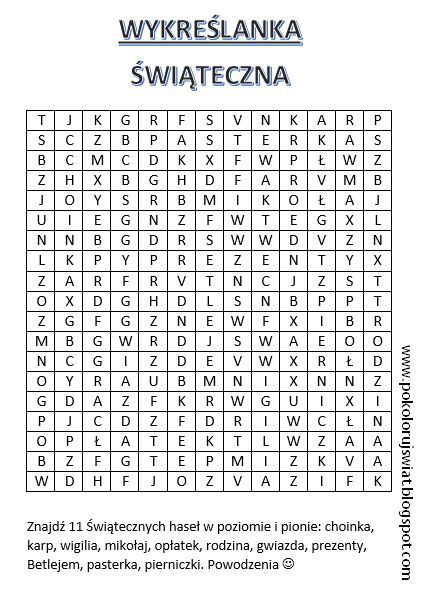 Drodzy Uczniowie!Wam i Waszym Rodzicom życzę zdrowych, spokojnych, rodzinnych i radosnych Świąt Bożego Narodzenia, dużo prezentów pod choinką, spełnienia marzeń, ciepła i miłości a w Nowym 2021 Roku wszelkiej pomyślności.                                                                          M. Dobrzańska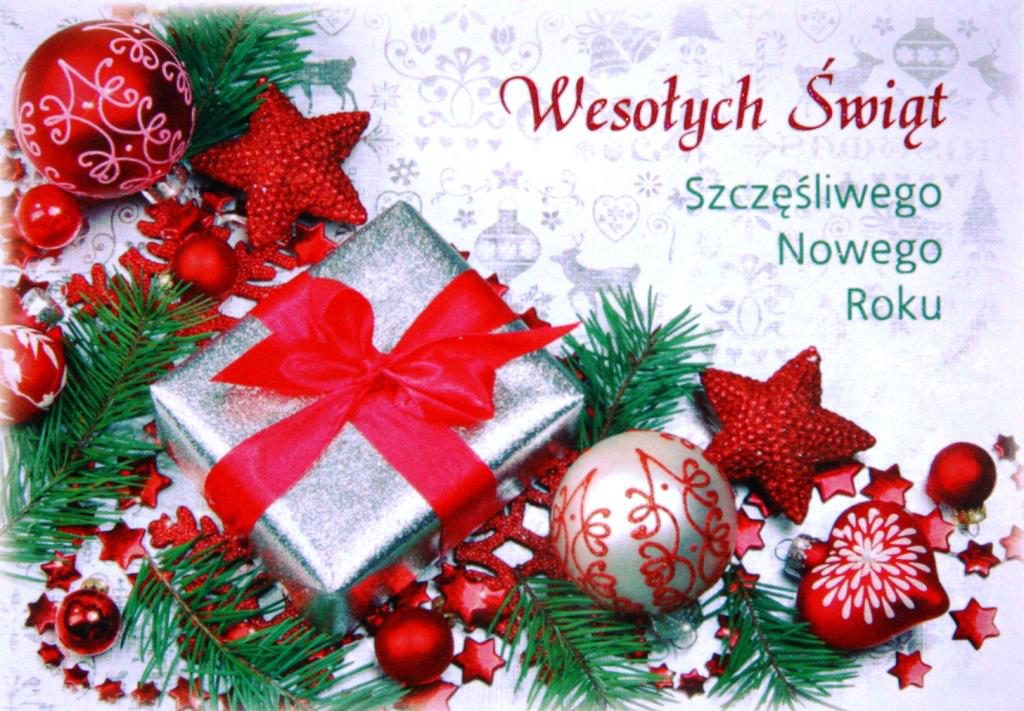 